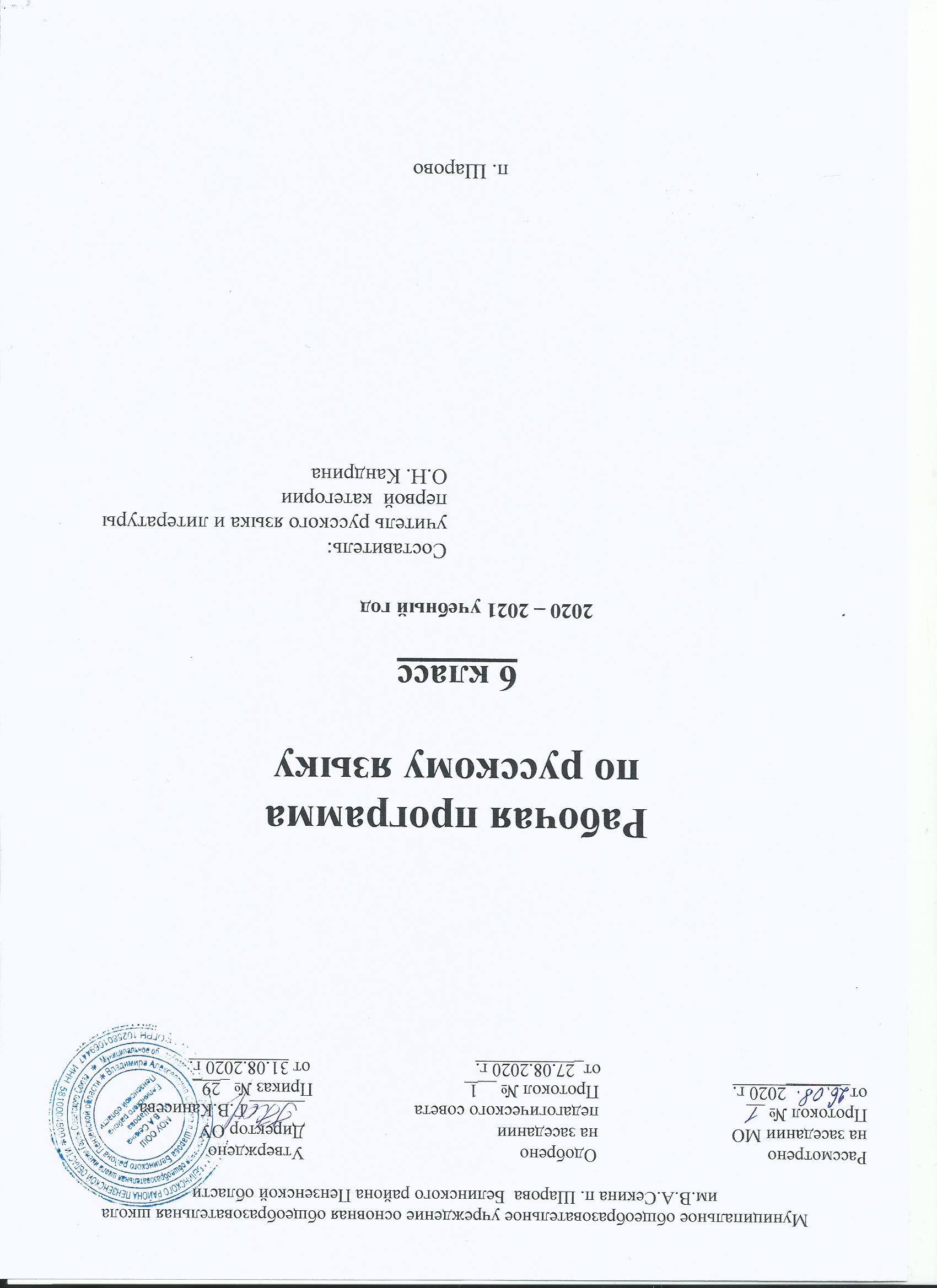 Рабочая программапо изобразительному искусству 7 класс       Составитель:                                                    учитель                                                                Привалова А.Н.                                   п. ШаровоРабочая программа по изобразительному искусству для 7 класса составлена  в соответствии с Федеральным государственным образовательным стандартом на  основе Программы общеобразовательных учреждений «Изобразительное искусство 5-8 кл»     Б.М. Неменского.- М.: Просвещение 2015г.           1 )Планируемые результаты освоения учебного предмета, курса       Программа направлена на достижение личностных, метапредметных        и предметных результатов      Личностные результаты отражаются в индивидуальных качественных свойствах учащихся, которые они должны приобрести в процессе освоения учебного предмета «Изобразительное искусство»:воспитание российской гражданской идентичности: патриотизма, любви и уважения к Отечеству, чувства гордости за свою Родину, прошлое и настоящее многонационального народа России; осознание своей этнической принадлежности, знание культуры своего народа, своего края, основ культурного наследия народов России и человечества; усвоение гуманистических, традиционных ценностей многонационального российского общества;формирование ответственного отношения к учению, готовности и способности обучающихся к саморазвитию и самообразованию на основе мотивации к обучению и познанию;формирование целостного мировоззрения, учитывающего культурное, языковое, духовное многообразие современного мира;формирование осознанного, уважительного и доброжелательного отношения к другому человеку, его мнению, мировоззрению, культуре; готовности и способности вести диалог с другими людьми и достигать в нем взаимопонимания;развитие морального сознания и компетентности в решении моральных проблем на основе личностного выбора, формирование нравственных чувств и нравственного поведения, осознанного и ответственного отношения к собственным поступкам;формирование коммуникативной компетентности в общении и сотрудничестве со сверстниками, взрослыми в процессе образовательной, творческой деятельности;осознание значения семьи в жизни человека и общества, принятие ценности семейной жизни, уважительное и заботливое отношение к членам своей семьи;развитие эстетического сознания через освоение художественного наследия народов России и мира, творческой деятельности эстетического характера.      Метапредметные результаты характеризуют уровень сформированности  универсальных способностей учащихся, проявляющихся в познавательной и практической творческой деятельности:умение самостоятельно определять цели своего обучения, ставить и формулировать для себя новые задачи в учёбе и познавательной деятельности, развивать мотивы и интересы своей познавательной деятельности;умение самостоятельно планировать пути достижения целей, в том числе альтернативные, осознанно выбирать наиболее эффективные способы решения учебных и познавательных задач;умение соотносить свои действия с планируемыми результатами, осуществлять контроль своей деятельности в процессе достижения результата, определять способы действий в рамках предложенных условий и требований, корректировать свои действия в соответствии с изменяющейся ситуацией;умение оценивать правильность выполнения учебной задачи, собственные возможности ее решения;владение основами самоконтроля, самооценки, принятия решений и осуществления осознанного выбора в учебной и познавательной деятельности;умение организовывать учебное сотрудничество и совместную деятельность с учителем и сверстниками; работать индивидуально и в группе: находить общее решение и разрешать конфликты на основе согласования позиций и учета интересов; формулировать, аргументировать и отстаивать свое мнение.        Предметные результаты характеризуют опыт учащихся в художественно-творческой деятельности, который приобретается и закрепляется в процессе освоения учебного предмета:формирование основ художественной культуры обучающихся как части их общей духовной культуры, как особого способа познания жизни и средства организации общения; развитие эстетического, эмоционально-ценностного видения окружающего мира; развитие наблюдательности, способности к сопереживанию, зрительной памяти, ассоциативного мышления, художественного вкуса и творческого воображения;развитие визуально-пространственного мышления как формы эмоционально-ценностного освоения мира, самовыражения и ориентации в художественном и нравственном пространстве культуры; освоение художественной культуры во всем многообразии ее видов, жанров и стилей как материального выражения духовных ценностей, воплощенных в пространственных формах (фольклорное художественное творчество разных народов, классические произведения отечественного и зарубежного искусства, искусство современности);воспитание уважения к истории культуры своего Отечества, выраженной в архитектуре, изобразительном искусстве, в национальных образах предметно-материальной и пространственной среды, в понимании красоты человека; приобретение опыта создания художественного образа в разных видах и жанрах визуально-пространственных искусств: изобразительных (живопись, графика, скульптура), декоративно-прикладных, в архитектуре и дизайне; приобретение опыта работы над визуальным образом в синтетических искусствах (театр и кино); приобретение опыта работы различными художественными материалами и в разных техниках в различных видах визуально-пространственных искусств, в специфических формах художественной деятельности, в том числе базирующихся на ИКТ (цифровая фотография, видеозапись, компьютерная графика, мультипликация и анимация);развитие потребности в общении с произведениями изобразительного искусства, освоение практических умений и навыков восприятия, интерпретации и оценки произведений искусства; формирование активного отношения к традициям художественной культуры как смысловой, эстетической и личностно-значимой ценности;осознание значения искусства и творчества в личной и культурной самоидентификации личности;развитие индивидуальных творческих способностей обучающихся, формирование устойчивого интереса к творческой деятельности.                                2) Содержание учебного предмета.Архитектура и дизайн – конструктивные искусства в ряду пространственных искусств. Мир, который создал человек.. Часть 1.Художник – дизайн - архитектураИскусство композиции - основа дизайна и архитектуры Тема 1.  Инструктаж по ТБ и ОТ. Архитектура и дизайн - конструктивные искусcтва в ряду пространственных искусств (вводный урок)Возникновение искусства и дизайна на разных этапах общественного развития.Тема 2.  Гармония контраст и эмоциональная выразительность плоскостной композиции.Объемно-пространственная и плоскостная композиция. Основные типы композиций: симметричная и асимметричная, фронтальная и глубинная. Гармония и контраст, баланс масс и динамическое равновесие, движение и статика, ритм, замкнутость и разомкнутость композиции - все вариации рассматриваются на примере простейших форм (прямоугольники, прямые, точки и др.).Тема 3.  Прямые линии и организация пространства  Решение с помощью простейших композиционных элементов художественно-эмоциональных задач. Ритм и движение, разреженность и сгущенность. Прямые линии: соединение элементов композиции и членение плоскости. Образно-художественная осмысленность простейших плоскостных композиций. Монтажность соединений элементов, порождающая новый образ.Тема 4.  Цвет - элемент композиционного творчества. Функциональные задачи цвета в конструктивных искусствах. Применение локального цвета. Сближенность цветов и контраст.Тема 5.  Свободные формы: линии и тоновые пятнаЦветовой акцент, ритм цветовых форм, доминанта. Выразительность линии и пятна, интонационность и многоплановость.Тема 6.  Буква - строка - текст. Искусство шрифтаБуква как изобразительно-смысловой символ звука. Буква и искусство шрифта, «архитектура» шрифта, шрифтовые гарнитуры. Шрифт и содержание текста. Понимание печатного слова, типографской строки как элементов плоскостной композиции.Тема 7. Композиционные основы макетирования в графическом дизайне.Синтез слова и изображения в искусстве плаката, монтажность их соединения, образно-информационная цельность. Стилистика изображения и способы их композиционного расположения в пространстве плаката и поздравительной открытки.Тема 8. В бескрайнем мире книг и журналов. Многообразие форм полиграфического дизайнаМногообразие видов полиграфического дизайна: от визитки до книги. Соединение текста и изображения. Элементы, составляющие конструкцию и художественное оформление книги, журнала. Коллажная композиция: образность и технология. Художественно – творческое задание.Часть 2. В мире вещей и знаний.Художественный язык конструктивных искусств Тема 1. Объект и пространство. От плоскостного изображения к объемному макету.Композиция плоскостная и пространственная. Прочтение плоскостной композиции как схематического изображения объемов в пространстве при виде на них сверху. Композиция пятен и линий как чертеж объектов в пространстве. Понятие чертежа как плоскостного изображения объемов, когда точка - вертикаль, круг цилиндр или шар, кольцо - цилиндр и т. д. Формирование понимания учащихся проекционной природы чертежа.Тема 2. Взаимосвязь объектов в архитектурном макетеПрочтение по рисунку простых геометрических тел, а также прямых, ломаных, кривых линий. Конструирование их в объеме и применение в пространственно-макетных композициях. Вспомогательные соединительные элементы в пространственной композиции. Понятие рельефа местности и способы его обозначения на макете. Дизайн проекта: введение монохромного цвета.Тема 3. Конструкция: часть и целое. Здание как сочетание различных объемных форм. Понятие модуляТема 4. Конструкция: часть и целое. Здание как сочетание различных объемных форм.Про слеживание структур зданий различных архитектурных стилей и эпох. Выявление простых объемов, образующих дом. Взаимное влияние объемов и их сочетаний на образный характер постройки. Баланс функциональности и художественной красоты здания. Деталь и целое. Достижение выразительности и целесобразности конструкции. Модуль как основа эстетической цельности постройки и домостроительной индустрии.Тема 5. Важнейшие архитектурные элементы зданияРассмотрение различных типов зданий, выявление горизонтальных, вертикальных, наклонных элементов, входящих в их структуру. Возникновение и историческое развитие главных архитектурных элементов здания (перекрытия, стены, окна, двери, крыша, а также арки, купола, своды, колонны и др.). Использование элементов здания в макете проектируемого объекта.Тема 6.  Красота и целесообразность. Вещь как сочетание объемов и материальный образ времениТема 7.  Красота и целесообразность. Вещь как сочетание объемов и материальный образ времени (завершение).Многообразие мира вещей. Внешний облик вещи. Выявление сочетающихся объемов. Функция вещи и целесообразность сочетаний объемов. Дизайн вещи как искусство и социальное проектирование. Вещь как образ действительности и времени. Сочетание образного и рационального. Красота - наиболее полное выявление функции вещи.Тема 8. Форма и материалВзаимосвязь формы и материала. Влияние функции вещи на материал, из которого она будет создаваться. Роль материала в определении формы. Влияние развития технологий и материалов на изменение формы вещи (например, бытовая аудиотехника - от деревянных корпусов к пластиковым обтекаемым формам и т. д.).Тема 9. Цвет в архитектуре и дизайне.  Роль цвета в формотворчестве.Эмоциональное и формообразующее значение цвета в дизайне и архитектуре. Влияние цвета на восприятие формы объектов архитектуры и дизайна. Отличие роли цвета в живописи от его назначения в конструктивных искусствах. Цвет и окраска. Преобладание локального цвета в дизайне и архитектуре. Психологическое воздействие цвета. Влияние на восприятие цвета: его нахождение в пространстве архитектурно-дизайнерского объекта, формы цветового пятна, а также мягкого или резкого его очертаия, яркости цвета. Специфика влияния различных цветов спектра и их тональностей. Фактура цветового покрытия.Часть 3. Город и человек.Социальное значение дизайна и архитектуры как среды жизни человека Тема 1-3. Город сквозь времена и страны. Образы материальной культуры прошлогоОбраз и стиль. Смена стилей как отражение эволюции образа жизни, сознания людей и развития производственных возможностей. Художественно-аналитический обзор развития образно-стилевого языка архитектуры как этапов духовной, художественной и материальной культуры разных народов и эпох. Архитектура народного жилища. Храмовая архитектура. Частный дом.Тема 4. Город сегодня и завтра. Пути развития современной архитектуры и дизайна.Архитектурная и градостроительная революция 20 века. Ее технологические и эстетические предпосылки и истоки. Социальный аспект «перестройки» в архитектуре. Отрицание канонов и одновременно использование наследия с учетом нового уровня материально-строительной техники. Приоритет функционализма.Проблема урбанизации ландшафта, безликости и агрессивности среды современного города. Современные поиски новой эстетики архитектурного решения в градостроительстве.Тема 5. Живое пространство города. Город, микрорайон, улица.Исторические формы планировки городской среды и их связь с образом жизни людей. Различные композиционные виды планировки города: замкнутая, радиальная, кольцевая, свободно-разомкнутая, асимметричная, прямоугольная и др. Схема-планировка и реальность. Организация и проживание пространственной среды как понимание образного начала в конструктивных искусствах. Роль цвета в формировании пространства. Цветовая среда.Тема 6. Вещь в городе и дома. Городской дизайн.Неповторимость старинных кварталов и кварталы жилья. Роль малой архитектуры и архитектурного дизайна в эстетизации и индивидуализации городской среды, в установке связи между человеком и архитектурой. Создание информативного комфорта городской среды: устройство пешеходных зон в городах, установка городской мебели (скамьи, «диваны» и пр.), киосков, информационных блоков, блоков локального озеленения и т. д.Тема 7. Интерьер и вещь в доме. Дизайн - пространственно-вещной среды интерьераАрхитектурный «остов» интерьера. Историчность и социальность интерьера. Отделочные материалы, введение фактуры и цвета в интерьер. От унификации к индивидуализации подбора вещного наполнения интерьера. Мебель и архитектура: гармония и контраст. Дизайнерские детали интерьера. Зонирование интерьера. Интерьеры общественных мест (театр, кафе, вокзал, офис, школа и пр.).Тема 8. Природа и архитектура. Организация архитектурно-ландшафтного пространства.Город в единстве с ландшафтно-парковой средой. Развитие пространственно-конструктивного мышления. Обучение технологии макетирования путем введения в технику бумагопластики различных материалов и фактур (ткань, проволока, фольга, древесина, стекло и т. д.) для создания архитектурно-ландшафтных объектов (лес, водоем, дорога, газон и т. д.).Тема 9. Ты - архитектор. Замысел архитектурного проекта и его осуществлениеЕдинство эстетического и функционального в объемно-пространственной организации среды жизнедеятельности людей. Природно-экологические, историко-социальные и иные параметры, влияющие на композиционную планировку города. Реализация в коллективном макетировании чувства красоты и архитектурно-смысловой логики.Часть 4. Человек в зеркале дизайна и архитектуры.Образ человека и индивидуальное проектирование (8 ч)	Тема 1. Мой дом - мой образ жизни. Скажи мне как ты живешь, и я скажу, какой у тебя домМечты и представления учащихся о своем будущем жилище, реализующиеся в их архитектурно-дизайнерских проектах. Принципы организации и членения пространства на различные функциональные зоны: для работы, отдыха, спорта, хозяйства, для детей и т. д. Мой дом - мой образ жизни. Учет в проекте инженерно-бытовых и санитарно-технических задач.Тема 2. Интерьер, который мы создаемДизайн интерьера. Роль материалов, фактур и цветовой гаммы. Стиль и эклектика. Отражение в проекте дизайна интерьера образно-архитектурного замысла и композиционно-стилевых начал. Функциональная красота или роскошь предметного наполнения интерьера (мебель, бытовое оборудование).Тема 3. Пугало в огороде… или под шепот фонтанных струй.Сад (английский, французский, восточный) и традиции русской городской и сельской усадьбы. Планировка сада, огорода, зонирование территории. Организация палисадника, садовых дорожек. Малые архитектурные формы сада: беседка, бельведер, пергола, ограда и пр. Водоемы и мини пруды. Сомасштабные сочетания растений сада. Альпийские горки, скульптура, керамика, садовая мебель, кормушка для птиц ит. д. Спортплощадка и многое другое в саду мечты. Искусство аранжировки. Икебана как пространственная композиция в интерьере.Тема 4. Мода, культура и ты. Композиционно-конструктивные принципы дизайна одежды.Тема 5. Композиционно-конструктивные принципы дизайна одежды.Соответствие материала и формы в одежде. Технология создания одежды. Целесообразность и мода. О психологии индивидуального и массового. Мода - бизнес и манипулирование массовым сознанием. Законы композиции в одежде. Силуэт, линия, фасон.Тема 6. Итоговое тестированиеТема 7. Встречают по одежке. Автопортрет на каждый день.О психологии индивидуального и массового. Мода - бизнес и манипулирование массовым сознанием. Возраст и мода. Молодежная субкультура и подростковая мода. «Быть или казаться»? Самоутверждение и знаковость в моде. Философия «стаи» и ее выражение в одежде. Стереотип и кич.Лик или личина? Искусство грима и прически. Форма лица и прическа. Макияж дневной, вечерний и карнавальный. Грим бытовой и сценический. Лицо в жизни, на экране, на рисунке и на фотографии. Азбука визажистики и парикмахерского стилизма. Боди-арт и татуаж как мода.Тема 8. Имидж: лик или личина? Сфера имидж-дизайна. Моделируя себя - моделируешь мир.Человек как объект дизайна. Понятие имидж-дизайна как сферы деятельности, объединяющей различные аспекты моды и визажистику, искусство грима, парикмахерское дело (или стилизм), ювелирную пластику, фирменный стиль и т. д., определяющей форму поведения и контактов в обществе. Связь имидж-дизайна с «паблик рилейшенс», технологией социального поведения, рекламой, общественной деятельностью и политикой. Материализация в имидж-дизайне психосоциальных притязаний личности на публичное моделирование желаемого облика.Человек - мера вещного мира. Он или его хозяин или раб. Создавая «оболочку» - имидж, создаешь и «душу». Моделируя себя, моделируешь и создаешь мир и свое завтра. Заключительное занятие года, которое проводится в свободной форме на примере выставки сделанных учащимися работ. Занятие демонстрирует понимание учащимися роли дизайна и архитектуры в современном обществе как важной формирующей его социокультурного облика, показывает понимание места этих искусств и их образного языка в ряду пластических искусств                                       3) Тематическое планирование                              Календарно – тематическое планированиеУЧЕБНО-МЕТОДИЧЕСКОЕ И МАТЕРИАЛЬНО-ТЕХНИЧЕСКОЕ ОБЕСПЕЧЕНИЕ ОБРАЗОВАТЕЛЬНОГО ПРОЦЕСА НА УРОКЕПеречень литературы.	Федеральный перечень учебников по предмету «Изобразительное искусство», рекомендованных (допущенных) Министерством образования и науки Российской Федерации к использованию в образовательном процессе в общеобразовательных учреждениях, реализующих образовательные программы общего образования и имеющих государственную аккредитацию на 2009-2010 учебный год (Приказ Министерства образования и науки РФ от 23.12.2009 г. № 822 )Горяева Н.А., Островская О.В. Декоративно-прикладное искусство в жизни человека: Учебник по изобразительному искусству для 7 класса /Под ред. Б.М. Неменского.- М.: Просвещение, 2014Горяева Н.А. Твоя мастерская: Рабочая тетрадь по изобразительному искусству для 7 класса /Под ред. Б.М. Неменского.- М.: Просвещение, 2014Горяева Н.А. Методическое пособие к учебнику «Декоративно-прикладное искусство в жизни человека». 7 класс /Под ред. Б.М. Неменского.- М.: Просвещение, 2014Дополнительные пособия для учителя:1. Алехин. А. Д. Когда начинается художник. – М.: Просвещение, 1994.2. Аранова, С. В. Обучение ИЗО. – СПб.: Каро, 2004.3. Вагьянц, А. М. Вариации прекрасного. Западноевропейское средневековье. – М.: ТОО «Издательский и книготорговый центр АЗ», 1997.4. Вагьянц, А. М. Звучащее безмолвие, или Основы искусствознания. – М.: ООО «Фирма МХК», 2000;5. Губницкий, С. С. Декоративно-оформительские работы. – М.: Профиздат, 1961.6. Дмитриева, М. А. Михаил Врубель. – М.: Детская литература, 1988.7.О.В.Павлова.,Изобразительное искусство: 5-7классы. Терминологические диктанты, кроссворды, тесты…– Волгоград: Учитель, 2009г.;8.О.В.Свиридова,  Изобразительное искусство: 5-8 классы. Проверочные и контрольные тесты– Волгоград: Учитель, 2009г.; . Алехин, А. Д. Изобразительное искусство. – М.: Просвещение, 1984.9. Кирцер, Ю. М. Рисунок, живопись. – М.: Высшая школа, 1992.10. Кузин, В. С. ИЗО и методика его преподавания в школе. – М.: Агар, 1988.11. Неменский, Б. М. Искусство вокруг нас. – М.: Просвещение, 2003.12. Неменский, Б. М. ИЗО и художественный труд: 1–4 классы. – М.: Просвещение, 2003.13. Неменский, Б. М. ИЗО и художественный труд: 1–8 классы. – М.: Просвещение, 2010.14. Сокольникова, Н. М. Краткий словарь художественных терминов. – Обнинск: Титул, 1998.№Раздел                                      ТемаКоличество часов1.Художник-дизайн-архитектура (9 ч.)1. Основы композиции в конструктивных искусствах. Симметрия.Гармония.2. Асимметрия и динамическое равновесие. Движение и ритм.3.Прямые линии и организация пространства. Фронтальные и глубинные     композиции из линий и прямоугольников. 4. Цвет-элемент композиционного творчества.5. Свободные формы: линии и тоновые пятна изображает, они беспредметны и абстрактны. Свободная линия художественно более выразительна, богаче формами, изгибами.         6. Буква-строка-текст. Искусство шрифта. Буква- изобразительный элемент композиции.7. Когда текст и изображение вместе.8. В бескрайнем море книг и журналов.1.11        1.11122.В мире вещей и зданий (8 ч.)1. Объект и пространство. От плоскостного изображения к объёмному макету. Соразмерность и пропорциональность.2. Взаимосвязь объектов в архитектурном макете.3. Конструкция: часть и целое. Здание как сочетание различных объёмов.4. Важнейшие архитектурные элементы здания.5. Красота и целесообразность.6. Форма и материал. Дизайн-искусство и порождение промышленного века.7. Цвет в архитектуре и дизайне.8. Цвет как конструктивный пространственный элемент. 1. 1       11         1        1       1 1        3.Город и человек (9 ч.)1. Город сквозь времена и страны. Архитектура городов.2. Город сегодня и завтра. Развитие современной архитектуры и дизайна.3. Живое пространство города. Город, микрорайон, улица.4. Вещь в городе и дома. Реклама и витрины. Городской дизайн.5. Интерьер и вещь в доме. Интерьер- синтез архитектуры и дизайна.6. Природа и архитектура. Организация архитектурно-ландшафтного дизайна.7. Ты- архитектор. Замысел архитектурного проекта и его осуществление.1   1        11        1        2       24.Человек в зеркале дизайна и архитектуры (8 ч.)1. Мой дом- мой образ жизни. Функциональная планировка своего жилища.2. Интерьер, который мы создаём. Дизайн среды твоего дома.3. Дизайн и архитектура моего сада. Организация пространства садового участка.4. Цветы- частица сада в доме. Фитодизайн.5. Мода, культура и ты. Костюм- это объёмная конструкция.6. Дизайн современной одежды. Одежда стала демократичнее.7. Автопортрет на каждый день. Грим и причёска в практике дизайна.8. Человек и мода. Создание своего имиджа. 1       1     1        1               1        111№ п/п                                          Тема часыДата                   Художник-дизайн-архитектура 91Основы композиции в конструктивных искусствах. Симметрия. Гармония.Урок закрепления новых знаний.12Асимметрия и динамическое равновесие.Движение и ритм.Урок закрепления новых знаний.13Прямые линии и организация пространства. Фронтальные и глубинные композиции из линий и прямоугольников.Урок закрепления новых знаний.14Цвет- элемент композиционного творчества.Урок закрепления новых знаний.15Свободные формы: линии и тоновые пятна.Урок закрепления новых знаний.16Буква-строка-текст. Искусство шрифта.Урок закрепления новых знаний.17Когда текст и изображение вместе.Урок закрепления новых знаний.18-9В бескрайнем море книг и журналов.Урок закрепления новых знаний в написании шрифта.2                             В мире вещей и зданий810Объект и пространство. От плоскостного изображения к объемному макету.Урок ввода новой темы.111Взаимосвязь объектов в архитектурном макете.Урок закрепления новых знаний.112Конструкция: часть и целое. Здание как сочетание различных объемов.Урок закрепления новых знаний.113Важнейшие архитектурные элементы здания.Урок закрепления новых знаний.114Красота и целесообразностьУрок закрепления новых знаний.115Форма и материал.Дизайн-искусство и порождение промышленного века.Урок закрепления новых знаний.116Цвет в архитектуре и дизайнеУрок закрепления новых знаний.117Цвет как конструктивный пространственный элемент.Урок закрепления новых знаний.1                                   Город и человек.918Город сквозь времена и страны. Архитектура городов.Урок ввода новой темы.119Город сегодня и завтра. Развитие современной архитектуры и дизайна.Урок закрепления новых знаний.120Живое пространство города. Город, микрорайон, улица.Урок закрепления новых знаний.121Вещь в городе и дома. Реклама и витрины. Городской дизайн.Урок закрепления новых знаний.122Интерьер и вещь в доме.Интерьер-синтез архитектуры и дизайна.Урок закрепления новых знаний.123-24Природа и архитектура. Организация архитектурно-ландшафтного дизайна.Урок закрепления новых знаний.225-26Ты-архитектор! Замысел архитектурного проекта и его осуществление.Урок закрепления новых знаний.2       Человек в зеркале дизайна и архитектуры.827Мой дом- мой образ жизни. Функциональная планировка своего жилища.Урок ввода новой темы.128Интерьер, который мы создаём. Дизайн среды твоего дома.Урок закрепления новых знаний.129Дизайн и архитектура моего сада. Организация пространства садового участка.Урок закрепления новых знаний.130Цветы-частица сада в доме. Фотодизайн. Коллективная работа.Урок закрепления новых знаний.131Мода, культура и ты. Костюм – это объемная конструкция. Коллективная работа.Урок закрепления новых знаний.132Дизайн современной одежды. Одежда стала демократичней. Коллективная работа.Урок закрепления знаний.133Автопортрет на каждый день. Грим и прическа в практике дизайна.Урок закрепления новых знаний.134Человек и мода. Создание своего имиджа.Урок  закрепления  знаний.1